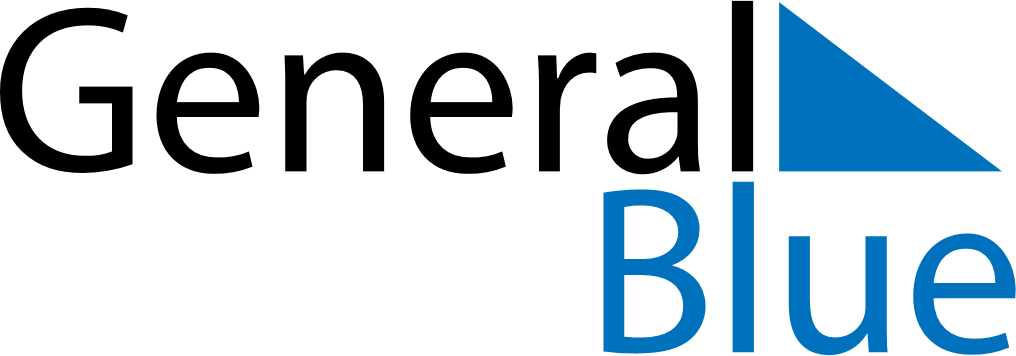 May 2018May 2018May 2018Saint HelenaSaint HelenaSundayMondayTuesdayWednesdayThursdayFridaySaturday1234567891011121314151617181920212223242526Saint Helena Day
Whit Monday2728293031